DADOS NECESSÁRIOS PARA ELABORAÇÃO DA FICHA CATALOGRÁFICA DE LIVROSAnotar os dados como aparecem na folha de rosto da obraNome completo do(s) autor(es), organizador, editor, coordenador ou outro nível de autoriaTítulo SubtítuloLocalEditoraData de publicaçãoTotal de páginas numeradasSérie (nome e número correspondente)Bibliografia: pág. inicial e finalApêndices: pág. inicial e finalAnexos: pág. inicial e finalIlustrações: se houver, natureza das ilustrações (gráficos, tabelas, fotos, mapas, ou outro) se colorida ou preto e brancoInclui CD, fita cassete, mapa ou outro material adicionalNotas, alguma informação importante que apareça na folha de rosto da obraNúmero de ISBNAssunto da obraPalavras-chaves representativas dos assuntos Favor enviar cópia da folha de rosto resumo e do sumário para o e-mail bib-protec@letras.ufmg.br. Caso haja dúvidas, ligar para o telefone (31)3409-5148.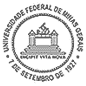 UFMG –  UNIVERSIDADE FEDERAL DE MINAS GERAISFaculdade de Letras - BibliotecaAv. Antônio Carlos, 6.627 – PampulhaFone (031) 3409-5118 